UWAGAWyposażenie musi być fabrycznie nowe, wolne od wad oraz dopuszczone do stosowania w placówkach oświatowych/żłobkach oraz musi posiadać odpowiednie atesty, certyfikaty (potwierdzające spełnianie polskich i europejskich norm), świadectwa jakości i spełniać wymogi norm określonych obowiązującym prawem. W przypadku, gdy opisy poszczególnych elementów przedmiotu zamówienia w sposób bezpośredni lub pośredni zawierają wskazania konkretnych produktów Zamawiający dopuszcza zastosowanie rozwiązań równoważnych. Jako równoważne rozumiane będą takie produkty, które pełnią tą samą funkcję jak wskazane w OPZ, nie gorsze pod względem jakości wykonania i funkcjonalności, z zastrzeżeniem art. 30 ust. 5 Pzp. Umożliwia się zmianę rozmioarów +/-2%.Wykonawca z tytułu należytej realizacji przedmiotu zamówienia jest zobowiązany do: dostawy i wypakowania wyposażenia do obiektu wraz z wszelkimi kosztami, jakie poniesie. W szczególności z kosztami: dostarczenia, załadunku, rozładunku, wypakowania sprzętu, gwarancji jakości na dostarczony towar (wraz z dostawą Wykonawca przedłoży karty gwarancyjne, jeżeli dotyczy). Wielkości i normy podane w opisie są wartościami minimalnymi.…………………………………………………………………………                                                            …………………………………………………………………………………………                          Miejscowość, data                                                                                                                                                                        Podpis Wykonawcy             Oferta cenowa na część III zamówienia – Dostawa pomocy dydaktycznych             Oferta cenowa na część III zamówienia – Dostawa pomocy dydaktycznych             Oferta cenowa na część III zamówienia – Dostawa pomocy dydaktycznych             Oferta cenowa na część III zamówienia – Dostawa pomocy dydaktycznych             Oferta cenowa na część III zamówienia – Dostawa pomocy dydaktycznych             Oferta cenowa na część III zamówienia – Dostawa pomocy dydaktycznych             Oferta cenowa na część III zamówienia – Dostawa pomocy dydaktycznych             Oferta cenowa na część III zamówienia – Dostawa pomocy dydaktycznych             Oferta cenowa na część III zamówienia – Dostawa pomocy dydaktycznychLp.Nazwa i opisOpisj.m.IlośćPrzykład służący wyłącznie wyjaśnieniu jakiego rodzaju produktu oczekuje ZamawiającyStawka podatku VATRazem wartość bruttoRazem wartość brutto1Zakup pomocy dydaktycznych – Mała motoryka.Komplet ma zawierać min.:- 1 aplikację ścienną ze szlaczkiem w kształcie dowolnego zwierzątka lub dowolnej figury odpowiedniej dla dzieci do 3 roku życia. Ma być wyposażona min. w drewniany, ruchomy kołeczek i szlaczek. Aplikacja ma być wykonana np. z płyty MDF. Wymiary aplikacji: szerokość: 90-120cm, wysokość: 25-45 cm. - 1 labirynt: ma służyć do zabawy polegającej na przemieszczaniu kolorowych drewnianych elementów po zakręconych torach. Ma mieć żywą kolorystykę. Wymiary: 9x13,5 cm, - 1 drewniana piramidka: ma zawierać elementy z których ma powstać wieża/piramidka. Ma posiadać stabilną podstawę. Ma mieć co najmniej 8 elementów o różnej barwie. Ma mieć formę zwierzątka, klauna lub dowolnej budowli odpowiedniej dla dzieci do 3 roku życia. Wysokość: 18-30m.- 1 drewniana nakładanka w formie dowolnych zwierzątek lub roślinek. Ma być wyposażona w  podstawkę z konturem obrazków. Ma zawierać minimum 7 elementów. Wymiary tablicy: 20-40 x 20-25 cm. - 1 drewniana nakładanka w formie dowolnego zwierzątka. Ma być jednoelementowa. Ma być zawierać min. duży bezpieczny kołeczek ułatwiający chwytanie. Wymiary: 14-20 x 14-20 cm.- 1 kolorowe puzzle o różnej tematyce. Puzzle mają być grube i poręczne, wykonane z drewna. Każdy element ma posiadać  dodatkowy uchwyt. W pustych miejscach, przeznaczonych na puzzle namalowane mają być wzorcowe obrazki. Puzzle mają składać się z min. 8 elementów. Wymiary  podstawy układanki: 30-40 x 20-25 x 1,5-2,5 cm.Komplet2*Każdy komplet ma różnić się od siebiewzorami. Dotyczy tablic manipulacyjnych2Zakup pomocy dydaktycznych – Duża motoryka.Komplety ma zawierać min.:- szafka do na akcesoria sportowe. Wyposażona ma być min. w półki zapewniające swobodny dostęp do potrzebnych przyborów. Ma mieć kolorowe ścianki boczne i panele frontowe. Wymiary: 90-110 x 60-70 x 80-100 cm;- akcesoria sportowe:min. 1 piłka do rugby: Piłka ma być wykonana z pianki. Wymiary: 21 x 12 cm (+/- 5 cm); min. 3 piłeczki piankowe: Piłka ma być lekka i bezpieczna (dla dzieci i dla otoczenia), wykonana z pianki poliestrowej. Ma nadawać się do ćwiczeń dłoni (zaciskanie i otwieranie). Wymiary: 7-9 cm: min 2 ringo: Krążki mają być z miękkiego tworzywa sztucznego  mają służyć do ćwiczeń rehabilitacyjnych, nauki chwytania. Średnica: 18-25 cm.Min. 16 woreczków z grochem: Woreczki mają być wykonane z mocnej tkaniny, mają służyć do ćwiczeń gimnastycznych oraz rehabilitacyjnych. Różnokolorowe. Wymiary: 10 x 13 cm (+/- 2 cm);Min. 16 szarf: Szarfa ma być wykonana z bawełnianego płótna. Zestaw 4-5 szt. w 4-5 różnych kolorach. Wymiary: 90-100 x 6-8 cm.  Min 12 opasek: Opaska ma być wykonana z tkaniny bawełnianej. Zestaw 3-4 szt. w 3-4 kolorach. Wymiary: 10-13 x 5-7cm.Komplet 12Zakup pomocy dydaktycznych – Duża motoryka.Zestaw gimnastyczny: ma być złożony min. z:- 6-7 szt. obręczy o śr. 50 cm;- 24-26 szt. zacisków; - 6-7 szt. podstaw-stojaków;- 10-11 szt. drążków gimnastycznych o dł. 70-80 cm. Ma służyć do budowy torów, ćwiczeń gimnastycznych.- 9-10 szt. kręgli o wys. 25-30 cm oraz 2-3 szt. piłeczek, wykonane z tworzywa sztucznego.- 2 szt. piłeczka sześcian: gumowa piłeczka z sześcioma wypukłościami, ma odbijać się od podłoża w różnych kierunkach. Ma służyć do rozwoju orientacji i koordynacji wzrokowo-ruchowej dzieci.- Min. 3 szt. talerzy cyrkowych: Talerz ma być wykonany z kolorowego tworzywa, odporny na wstrząsy, przeznaczony do żonglowania. Ma posiadać drewniany patyk. Średnica talerza: 24 cm (+/- 2 cm);- Min. 3 szt. piłeczek cyrkowych: Piłeczka ma być wykonana z trwałej tkaniny, czterokolorowa, wypełniona gorczycą. Ma być przeznaczona do zabaw zręcznościowych i ćwiczeń żonglerskich. Śr. 5-6 cm; 50-60g; - Min. 3 par miniszczudeł: mają być wykonane z wytrzymałego tworzywa z zabezpieczeniem antypoślizgowym o regulowanej wysokości uchwytów ze sznurka. Wys. 12 cm, śr. 13 cm (+/- 5 cm);- platforma na kółkach min. 2 szt: Platforma ma być przeznaczona do ćwiczeń rozwijających równowagę, koordynację, zwinność. Platforma ma posiadać po bokach uchwyty, ma być wyposażona min. w  4 kółeczka. Wymiary: 41 x 30 cm (+/- 10 cm); grubość płyty 1,8 – 2,5 cm.- Wałek - piankowy pokryty trwałą tkaniną PCW, dł. 120-130 cm, śr. 30-40 cmkomplet12Zakup pomocy dydaktycznych – Duża motoryka.Tor przeszkód ma składać się min. z 5 kształtów i 5 podstawek, ma być wykonany z lekkiej piankiMaterace (zestaw) mają posiadać elementy sensoryczne tkanin np.baranek, futerko, drelich, lustro pleksi, mają się różnić kolorem, kształtem figury. Zestaw ma zawierać min. 10 materacy w różnych kształtach np. kwadrat o dł. boku 35-40 cm i gr. 3-3,5 cm, koło o śr. 35-40 cm,  W przypadku, gdy opisy poszczególnych elementów przedmiotu zamówienia w sposób bezpośredni lub pośredni zawierają wskazania konkretnych produktów Zamawiający dopuszcza zastosowanie rozwiązań równoważnych. Jako równoważne rozumiane będą takie produkty, które pełnią tą samą funkcję jak wskazane w OPZ, nie gorsze pod względem jakości wykonania i funkcjonalności, z zastrzeżeniem art. 30 ust. 5 Pzpkomplet1 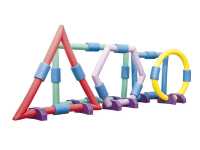 poz. 1.Dopuszcza się inne motywy graficzne po uzgodnieniu z zamawiającym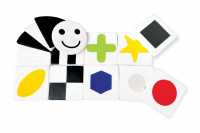 poz. 2. Dopuszcza się inne motywy graficzne po uzgodnieniu z zamawiającym2Zakup pomocy dydaktycznych – Duża motoryka.Ścieżka rehabilitacyjna wykonana z pianki, wym. 60 x 40 cm, (+/- 5 cm) wys. 5 - 14 cm Kącik zabaw malucha – ma zawierać min. 7-elementowy piankowy tor przeszkód dla najmłodszych, ma być złożony z różnych kształtów materacy, rampy i schodów. Elementy mają być pokryte welurem oraz tkaniną PCW z antypoślizgowym spodem. W przypadku, gdy opisy poszczególnych elementów przedmiotu zamówienia w sposób bezpośredni lub pośredni zawierają wskazania konkretnych produktów Zamawiający dopuszcza zastosowanie rozwiązań równoważnych. Jako równoważne rozumiane będą takie produkty, które pełnią tą samą funkcję jak wskazane w OPZ, nie gorsze pod względem jakości wykonania i funkcjonalności, z zastrzeżeniem art. 30 ust. 5 Pzpkomplet1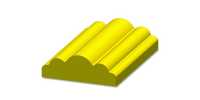 Poz. 1. Dopuszcza się inne motywy graficzne po uzgodnieniu z zamawiającym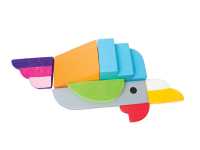  Poz.2 Dopuszcza się inne motywy graficzne po uzgodnieniu z zamawiającym3Zakup pomocy dydaktycznych - LogopediaZestaw ma zawierać min.:1.  Lustro logopedyczne małe wym. 25-30x25-30 cm; 2.  Lusterko do trzymania – ma być nietłukące z pleksi w ramie z kolorowej płyty MDF z zaokrąglonymi brzegami i uchwytami do trzymania wym.35-40x23-30cm; 3.  Tęczowe wiatraki ( min. 6 szt. w zestawie);4. Dmuchajka wyk. z drewna bukowego śr. 6cm.  wys. 5cm  (+/- 1cm) + min. 2 piłeczki styropianowe i min.10 słomek;5. Piłeczki emocje ( min. 6 szt. śr. 15cm +/- 2 cm);6. Słuchawka do odsłuchu własnej mowy dł.20cm (+/- 2cm), wyk. z tworzywaZestaw2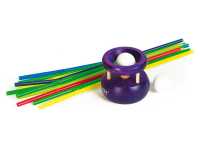 Poz.4 Dopuszcza się inne motywy graficzne po uzgodnieniu z zamawiającym4.Zakup pomocy dydaktycznych – do ćw. rytmicznych/ muzycznych.Zestaw ma zawierać min.:Zestaw podstawowych instrumentów zapakowany w przezroczystą torbę z uchwytem. Wszystkie instrumenty widoczne na zdjęciu. (tamburyn z membraną, trójkąt, drewniane marakasy, talerz, tarka Guiro mała, janczar, kastaniety, klawesy), 12 elementów, wymiar opakowania do przechowywania 24 x 26 x 8 cm Praktyczna torba z licznymi kieszeniami, z trwałej tkaniny, zamykana na zamek. Po otwarciu może być zawieszana. wym. torby po zamknięciu 40 x 40 cm waga: 3,50 kg Zawartość: tamburyn, tamburyn z membraną,5 trójkątów (10–20 cm),2 drewniane marakasy, duże guiro z tarką,2 tonbloki2 tony, tonblok (1 ton),pudełko akustyczne,2 kastaniety, kastaniety z rączką, para klawesów, shaker metalowy.Lekkie i kolorowe tuby wykonane z plastiku. Uderzając tubą o różne przedmioty można uzyskać dźwięki gamy C-dur. Do nauki rytmu i wygrywania melodii. Są to tonowo nastrojone tuby ze specjalnego tworzywa sztucznego. Dzieci uderzają kolorowymi rurami w przedmioty, własne ciało lub w podłogę. W zależności od materiału, w jaki się uderza, zmienia się barwa dźwięku, dźwięk sam w sobie pozostaje jednak taki sam. Bez żadnych trudnych ćwiczeń można przyswoić sobie bardziej zaawansowane techniki uderzania. Rury o tym samym kolorze, mają również taką samą wysokość tonu. Dzieci stwierdzają, że krótkie rury wydobywają wyższe, a dłuższe rury niższe dźwięki. Długość do 63 cm W komplecie min. 8 tub: c1, d1, e1, f1, g1, a1, h1, c2.Bongos: ma być wysokiej jakości i składać się z dwóch bębnów, połączonych ze sobą metalową konstrukcją. Średnica bębnów: 16 i 19 cm (+/- 2 cm). Mają być wykonane z drewna klonowego i posiadać membranę z naciągiem.Trójkąt  - ma być wykonany z chromowanej stali szlachetnej, ma posiadać gumowy uchwyt. Dł. boku 10-15 cm min. 2 szt.Zestaw25.Zakup pomocy dydaktycznych – rozwój intelektualny.Zestaw I ma zawierać min. Układanka matematyczna – ma być wykonana z drewna, ma służyć do nauki figur geometrycznych i liczenia w zakresie 1-6. wym. 30 x 17 x 5 cm (+/- 1 cm) 1szt.Klepsydry- mają być różnego koloru, np: 10 minut (czerwona), 5 minut (zielona), 3 minuty (żółta), 1 minuta (niebieska) i 30 sekund (czarna). Zestaw ma zawierać min. 5 szt.; wys. 9-15 cm; Domino - Puzzle mają zawierać min. 28 elementów, obrazki mają składać się z dwóch części, które można połączyć. wym. pojedynczego elementu 12 x 6 cm(+/- 1cm) ; od 12 miesiącaZwierzęta - Kolorowy drewniany zestaw klocków w kształcie kwadracików. Gracze odkrywają kolejno po dwa obrazki. Jeśli znajdą parę - zbierają klocki. Jeśli nie - odkładają je na miejsce. Wygrywa ta osoba, która nazbiera najwięcej par zwierzątek. Doskonale wpływa na pamięć wzrokową i koncentrację, 32 elementyGra pamięciowa polegająca na zapamiętywaniu położenia obrazków i odszukiwaniu par, 5 wymiennych dwustronnych tablic z obrazkami, 16 wieczek z uchwytami, drewno. wym. 28,5 x 5 x 29,5 cm Gra małe większe - Zestaw składa się z 40 elementów (8 kompletów po 5 puzzli). Zadaniem dzieci jest ułożenie zwierzątek we właściwej kolejności - od najmniejszego do największego. Tworzenie szeregów pozwoli dziecku nabyć pierwsze matematyczne umiejętności oraz zapozna je z nowymi pojęciami: najmniejszy, mniejszy, duży, większy, największy Gra skojarzenia- Układanka składa się 20 par powiązanych ze sobą rysunków, gdzie przedstawiono zestawienia powszechnie używane w edukacji najmłodszych. Celem układanki jest rozwijanie myślenia logicznego dziecka, doskonalenie wymowy, kojarzenie faktów oraz rozwijanie pamięci. Zadaniem graczy jest logiczne dopasowanie rysunków, 40 elementów ( 20 par ) o wym. 7 x 7 cm.Gra przeciwieństwa – Gra w której zadaniem jest odszukanie obrazka oraz jego przeciwieństwa, np. słodki – kwaśny, gruby-chudy itd. Wygrywa to dziecko, które odnajdzie najwięcej par obrazków. Zestaw może służyć jako układanka dydaktyczna, na podstawie której nauczyciel scharakteryzuje i utrwali cechy przeciwne przedmiotów i zjawisk. Oprócz walorów poznawczych gra rozwija pamięć i uczy koncentracji, 40 elementów ( 20 par ) o wym. 7 x 7 cmZestawy plansz tematycznych Umożliwiają dzieciom poznanie otaczającego je Świata, wzbogacają słownictwo, rozwijają wyobraźnię przestrzenną. Są doskonałą pomocą podczas nauki języków obcych. Duży format: (70 x 50 cm), pozwala na wykorzystanie plansz podczas pracy z grupą dzieci. miasto, sklep i kuchnia Zestaw1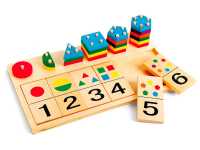 Poz. 1. Dopuszcza się inne motywy graficzne po uzgodnieniu z zamawiającym5.Zakup pomocy dydaktycznych – rozwój intelektualny.Zestaw II ma zawierać min.:Układanka. Zawody - Drewniana układanka, polegająca na układaniu postaci o różnych profesjach poprzez nakładanie elementów na trzpienie. * 12 klocków, 5 kart pracy, drewniana podstawa z 8 trzpieniami , wym. 38 x 7,5 x 13,4 cm Gra edukacyjna o emocjach. Dzieci uczą się wyrażać i nazywać emocje oraz szukają synonimów danej postawy. O poziomie umiejętności poprawnego określania i nazwania własnych uczuć oraz umiejętności zachowywania się adekwatnie do sytuacji, decyduje zakres znajomości słów. Gra uczy więc rozpoznawania i nazywania własnych emocji poprzez poszerzanie dziecięcy słownik bierny i czynny o wyrażenia opisujące poszczególne emocje, 6 zdjęć A4, tafelki opisujące emocje: 6 x 10 szt o wym. 10 x 3 cm, 6 dużych o wym. 21 x 4 cm. Każdemu rodzajowi emocji odpowiada konkretny kolor. np czerwony - złość, żółty - radość itd. Gra dźwiękowe lotto – ma zawierać min.: płytę audio, 5 tablic o wym. 33x23cm (+/- 1cm), 30 żetonów, ma być przeznaczona dla dzieci od 2 latPuzzle – mają przedstawiać zwierzęta i ich przysmaki do jedzenia, ma zawierać min. 12 obrazków i min. 24 puzzle.Plansze edukacyjne – mają przedstawiać np. postacie do ubrania, części ciała i garderoby, wyk. z grubego kartonu, zestaw ma zawierać min. 4 plansze A5, kołowrotek A5, min .16 elem. ubrań, żetony z nazwami ubrań, wym. 10x5cm (+/- 1cm)Karty obrazkowe – Karty ze zdjęciami posegregowane w 16 tematów związanych z codziennością. Na pierwszej stronie zdjęcie z podpisem, na odwrocie zdjęcie z miejscem na uzupełnienie podpisu. Kategorie: klasa szkolna, szkolne pomieszczenia, kolory, liczby, kształty I rozmiary, uczucia, rodzina, dom, jedzenie, pieniądze, czas, pogoda i pory roku, ubrania, zwierzęta, otoczenie. 156 dwustronnych kart o wym. 9 x 9 cm, Puzle - Zestaw klocków, który uczy rozpoznawania kształtów oraz logicznego myślenia. Cztery sześciany umożliwiają ułożenie 6 różnych geometrycznych obrazków: słoo, kurczaczek, pingwin, świnka, rozgwiazda, żółw. 4 elem.: wym.: 9 x 9 x 4,5cm; materiał: drewno; wym. opakowania: 9,5 x 9,5 x 5 cm Gry magnetyczne – zestaw ma zawierać gry w szachy i warcaby, wykonane z tworzywa, figurki mają mieć magnes wym. min. 25x25x2cm – 1 szt. zestaw25.Zakup pomocy dydaktycznych – rozwój intelektualny.Zestaw III ma zawierać min.:Drążki  do układania kształtów, liter . Zestaw ma zawierać min. 60szt.drążków dł.  min.18cm, w min. 10 kolorach, drążki mają być w pudełku.Liczmany -  mają to być różne, kolorowe warzywa,  zestaw ma zawierać min. 140 elem. wym. od 3cm do 5 cm (+/- 1cm)Liczmany – mają to być kolorowe owoce, zestaw ma zawierać min. 100 elem. różne wielkości.Miski do sortowania – zestaw ma zawierać min. 4 miski w różnych kolorach, śr. min. 18 cm, gł. min. 4 cm.Figury geometryczne magnetyczne – mają być w walizce, zestaw ma zawierać tablice magnetyczne, ma zawierać min. 42 szt . kolorowych klocków w różnych kształtach figur, min. 24 karty pracy wym. tablicy 30x30cm (+/- 2cm)But treningowy do nauki ubierania – wym. 11x13x18cm (+/- 2 cm) but ma być wykonany z miękkiego materiału, ma mieć min.: sznurówki, zamki błyskawiczne, zatrzaski. - 2sztZestaw 1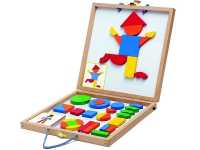 Poz. 5 Dopuszcza się inne motywy graficzne po uzgodnieniu z zamawiającym6Zakup pomocy dydaktycznych – rozwój sensoryczny.Zestaw ma zawierać min.:Małe poduszeczki - z różnych materiałów o charakterystycznych fakturach. W zestawie mają być poduszki o wym. 7 x 7 cm (+/- 1cm)  o min. 10 różnych fakturach, w tym: np. szorstka, miękka, włochata, puszysta, z wypustkami, prążkowana, drapiąca, śliska, gładka, o fakturze wężowej skóry. Zestaw ma składać się z min. 20 poduszek + woreczek  na poduszeczki o wym. 26 x 17 cm.(+/- 2cm) Kostka edukacyjna z min. 4 lusterkami z plexi  - lusterka mają być w kształcie różnych figur geometrycznych, wyk. z gęstej pianki pokrytej trwałą tkaniną PCW. Wym. dł. boku 25 cm.(+/- 2cm)Kinetyczny piasek – ma być plastyczny, kolor dowolny. Waga min. 2,5 kgFarby sensoryczne fakturowe do malowania palcami po powierzchni papieru. Farby mają zawierać drobne ziarenka. Min. 6 kolorów po min. 200 ml; Maximemo z fakturami –zestaw ma zawierać min. 8 par tabliczek z fakturami różnych materiałów, całość ma być umieszczona w drewnianej podstawie. Min. 16 tabliczek o wym. 15-16 x 11-12 x 1-2 cmUkładanka sensoryczna - dwukolorowy zestaw klocków z głębokimi wyżłobieniami w postaci wielorakich wzorów.  umieszczone drewnianej podstawie. wym. podstawy: 27-28 x 27-28 x 2-3 cm; wym. klocka: 8-9 x 8-9 x 1-2 cmDzwonki z przyciskiem - kolorowe metalowe dzwonki, w skład zestawu wchodzi min.8 dzwonków.Karty obrazkowe – min.18 dużych kontrastowych ilustracji na min.9 dwustronnych kartach o wym. 21 x 14 cm, (+/- 2cm)  opakowanie teczka, wiek: 0-12 m-cyFarby do malowania palcami - w dużych pojemnikach z podstawkami Min. 6 pojemników po 1000 ml (+/- 100ml)Książeczka harmonijka – min.12 ilustracji, wym. 15x15 (+/- 2cm), wiek: 0-12 m-cySensoryczna kostka piankowa fakturowa - każda ze ścian  ma być uszyta z tkaniny o innej fakturze: np. dzianinowe futerko, gładki skaden, skaden z fakturą, kordura, drelich, polar wym. boku 20-30 cm zestaw2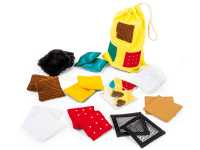 Poz. 1 Dopuszcza się inne motywy graficzne po uzgodnieniu z zamawiającym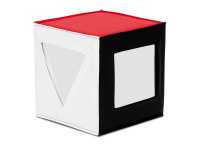 Poz. 2 Dopuszcza się inne motywy graficzne po uzgodnieniu z zamawiającym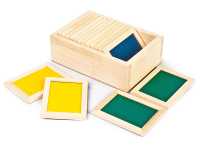 Poz. 5 Dopuszcza się inne motywy graficzne po uzgodnieniu z zamawiającym7PuzzlePuzzle z uchwytami „kwiatek” Wykonane z drewna – sklejka lipowa. Wymiary: 22-30 x 17-25 cm. Szt.28PuzzlePuzzle z uchwytami „Owoce” Wykonane z drewna – sklejka lipowa. Wymiary: 30-35 x 20-24 cm. Szt.29PuzzlePuzzle z uchwytami „Zwierzęta” Wykonane z drewna – sklejka lipowa. Wymiary: 30-35 x 20-24 cm.Szt.210SłuchowiskaPłyta kompaktowa CD, audiobooki, na których znajduje się co najmniej 50 różnych baśni i legendSzt.3Różne RazemRazemRazemRazemRazemRazem